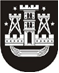 KLAIPĖDOS MIESTO SAVIVALDYBĖS TARYBASPRENDIMASDĖL VIEŠOSIOS ĮSTAIGOS KLAIPĖDOS KRAŠTO BURIAVIMO SPORTO MOKYKLOS „ŽIEMYS“ DALININKŲ KAPITALO DIDINIMO 2021 m. kovo 26 d. Nr. T2-82KlaipėdaVadovaudamasi Lietuvos Respublikos vietos savivaldos įstatymo 16 straipsnio 2 dalies 26 punktu ir 4 dalimi, Lietuvos Respublikos valstybės ir savivaldybių turto valdymo, naudojimo ir disponavimo juo įstatymo 22 straipsnio 1 dalies 2 punktu ir 2 dalies 5, 6 ir 7 punktais, Lietuvos Respublikos viešųjų įstaigų įstatymo 13 straipsnio 3, 6 dalimis ir įgyvendindama Sprendimo investuoti valstybės ir savivaldybių turtą priėmimo tvarkos aprašo, patvirtinto Lietuvos Respublikos Vyriausybės . liepos 4 d. nutarimu Nr. 758 „Dėl Sprendimo investuoti valstybės ir savivaldybių turtą priėmimo tvarkos aprašo patvirtinimo“, nuostatas, Klaipėdos miesto savivaldybės taryba nusprendžia:1. Perduoti Klaipėdos miesto savivaldybei nuosavybės teise priklausantį finansinį turtą –2 700,00 Eur savivaldybės kaip dalininkės įnašą viešajai įstaigai Klaipėdos krašto buriavimo sporto mokyklai „Žiemys“, didinant šios viešosios įstaigos dalininkų kapitalą.2. Skelbti šį sprendimą Klaipėdos miesto savivaldybės interneto svetainėje.Savivaldybės merasVytautas Grubliauskas